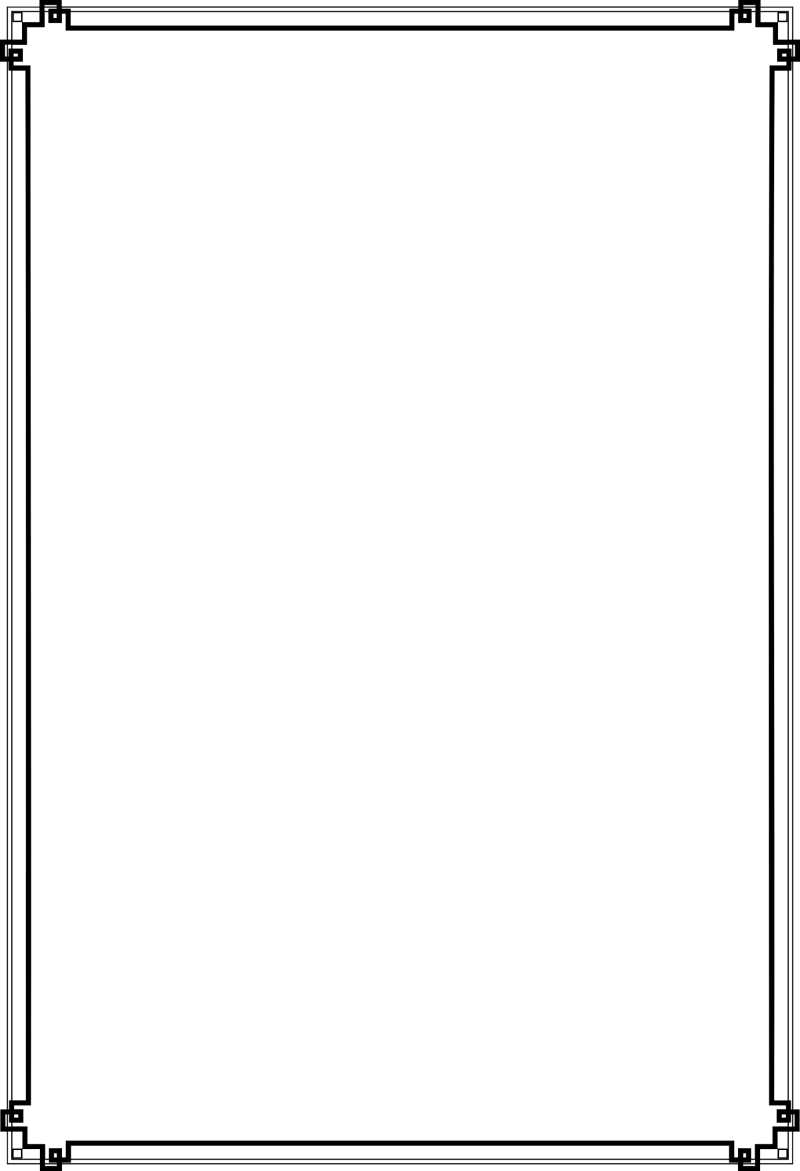 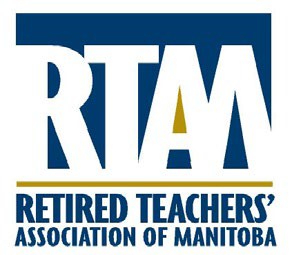 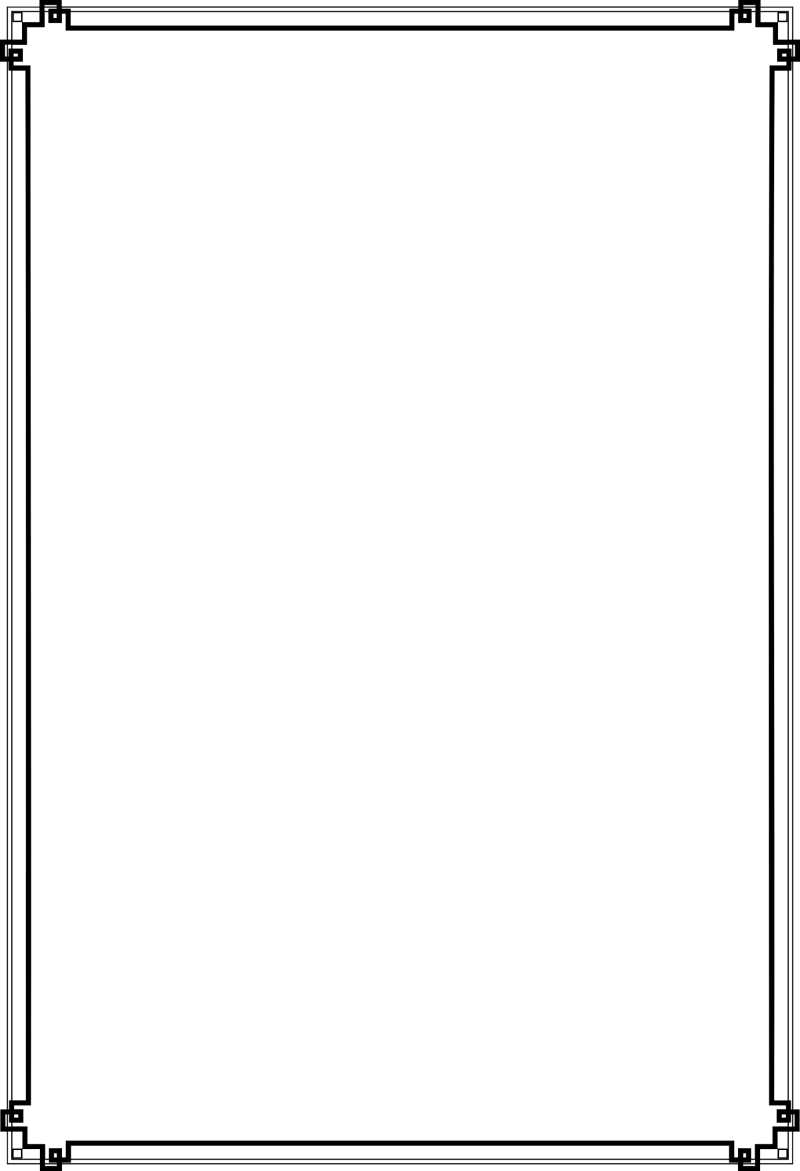 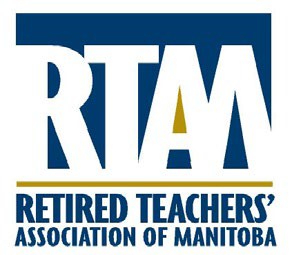 DISTINGUISHED SERVICE AWARDAPPLICATION FORMThe Retired Teachers’ Association of Manitoba (RTAM) Distinguished Service Award presented to an individual whose service to RTAM has been extraordinary.Selection criteria:The nominator must be a full member of RTAM for at least five years; the nominee must have served on the RTAM Board for at least five years.A written composition explaining why the nominee is deserving of the award.A comprehensive description of the nominee’s significant contribution to the Retired Teachers’ Association of Manitoba.NOMINATOR’S CONTACT INFORMATION (PLEASE PRINT)NOMINEE’S CONTACT INFORMATION (PLEASE PRINT)SUBMISSION DEADLINE IS: MARCH 17, 2024FORWARD NOMINATIONS TO:Attn: PresidentRetired Teachers’ Association of Manitoba (RTAM) 106-1780 Wellington AvenueWinnipeg, MB  R3H 1B3AWARD PRESENTATION:o	The Award shall consist of a framed certificate signed by the RTAM Presidento	If possible, the Award shall be presented at the RTAM Annual General Meeting (AGM)Full Name:Full Name:Full Name:Mailing Address:Mailing Address:Mailing Address:City/Town:Province & Postal Code:Province & Postal Code:Phone Number:Cell Number:Cell Number:E-mail Address:E-mail Address:E-mail Address:Nominator’s SignatureNominator’s SignatureDate:Full Name:Full Name:Mailing Address:Mailing Address:City/Town:Province & Postal Code:Phone Number:Cell Number:E-mail Address:E-mail Address: